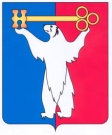 АДМИНИСТРАЦИЯ ГОРОДА НОРИЛЬСКАКРАСНОЯРСКОГО КРАЯПОСТАНОВЛЕНИЕ22.09.2021                                               г. Норильск                                                   № 443О признании утратившим силу постановления Администрации города Норильска от 19.09.2014 № 523 «Об установлении Порядка утверждения положений (регламентов) об официальных физкультурных мероприятиях и спортивных соревнованиях муниципального образования город Норильск, требования к их содержанию»В соответствии с частью 9 статьи 20 Федерального закона от 04.12.2007 
№ 329-ФЗ «О физической культуре и спорте в Российской Федерации», Федеральным законом от 06.10.2003 № 131-ФЗ «Об общих принципах организации местного самоуправления в Российской Федерации»,ПОСТАНОВЛЯЮ:Признать утратившим силу постановление Администрации города Норильска от 19.09.2014 № 523 «Об установлении Порядка утверждения положений (регламентов) об официальных физкультурных мероприятиях и спортивных соревнованиях муниципального образования город Норильск, требования к их содержанию».Опубликовать настоящее постановление в газете «Заполярная правда» и разместить его на официальном сайте муниципального образования город Норильск. Настоящее постановление вступает в силу после его официального опубликования в газете «Заполярная правда», но не ранее дня вступления в силу решения Норильского городского Совета депутатов «О Порядке утверждения положений (регламентов) об официальных физкультурных мероприятиях и спортивных соревнованиях муниципального образования город Норильск, требований к содержанию этих положений (регламентов)».Глава города Норильска								      Д.В. Карасев